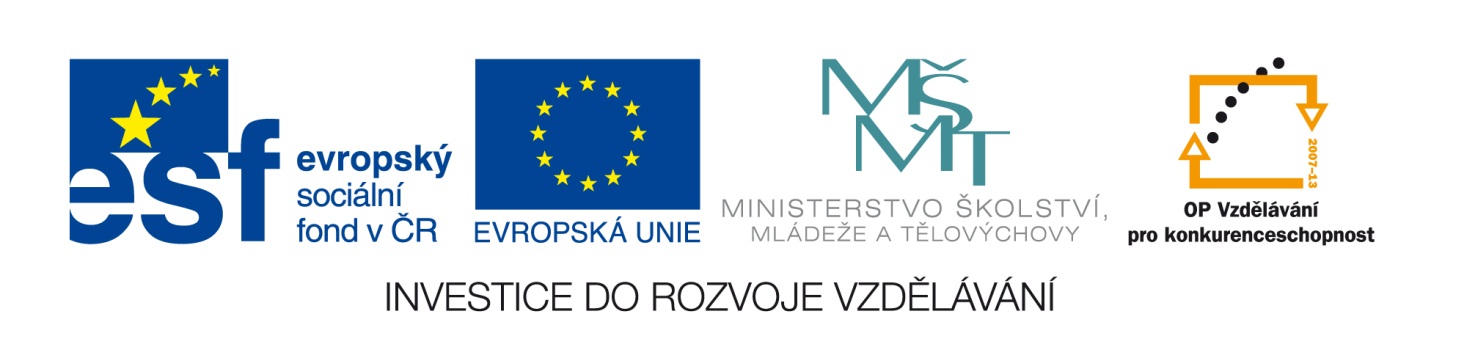 Poezie Ivana Blatného a Vladimíra Holana Úkoly zpracuj s použitím čítanky pro 9. ročník na str. 63-64  a pracuj s texty uměleckými a krátkým věcným textem:Zdroje a prameny:DOROVSKÁ, Dagmar; ŘEŘICHOVÁ, Vlasta . Čítanka 9. 1. Olomouc : Prodos, 2005. 191 s. ISBN 80-7230-102-0.ŠkolaZŠ Třeboň, Sokolská 296, 379 01 TřeboňAutorMgr. Radka ŠkulavikováČísloVY_12 _INOVACE_1238NázevPoezie I. Blatného a V. Holana Téma hodinyPoezie I. Blatného a V. HolanaPředmětČeský jazyk a literaturaRočník/y/9. AnotaceMateriál obsahuje jednoduché úkoly týkající se rozvoje čtenářské a informační gramotnosti se zaměřením na práci s uměleckými texty básníků Blatného a Holana.  Úkoly jsou zaměřené na práci s básněmi v učebnici pro daný ročník a na vyhledávání pojmů v odborné příruční učebnici literatury.  Krátká cvičení jsou zaměřena na práci s věcným textem. Materiál je určen pro úvodní část hodiny literatury pro lepší orientaci v uměleckých textech.Očekávaný výstupŽák se učí orientovat v uměleckém i věcném textu, vyhledává v něm dle zadání informace z oblasti literární teorie. Kultivovaně formuluje svá vyjadřování. Literární pojmy vyhledává v příslušných pramenech. Pracuje s uměleckým textem a seznamuje se tak jeho prostřednictvím s básnickými prostředky a upevňuje si toto učivo. Prostřednictvím nakrokování rozboru básně rozumí poetickému textu a dobře se v něm orientuje. Práce s věcným textem vede žáka k lepší orientaci ve vývoji poezie přelomu 20. století a k upevnění učiva o známých básnících.  Druh učebního materiáluPracovní list